5e JOLLY MIDWEEK VAN 1 t/m 3 AUGUSTUS 2017 Inschrijfformulier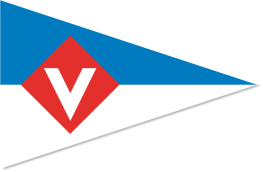 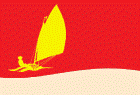 Naam stuurman/-vrouw: . . . . . . . . . . . . . . . . . . . . . . . . . . . . . . . . . . . . . . . . . .Naam bemanning:  . . . . . . . . . . . . . . . . . . . . . . . . . . . . . . . . . . . . . . . . . . . . . . .Zeilnummer:  . . . . . . .    Naam boot: . . . . . . . . . . . . . . . . . . . . . . . . . . . . . . . . .Schrijft in voor:  de Gouden Vloot 󠆾. . . . . . . . . .   de Zilvervloot . . . . . . . . . . . .  *)E-mailadres stuurman/-vrouw . . . . . . . . . . . . . . . . . . . . . . . . . . . . . . . . . . . . . .Inschrijfgeld: 30 € ,- per jolHet bedrag à 30 €,  is overgemaakt op bankrekening:NL96 ABNA 0459 1741 34  t.n.v. W. Broer te Hilversum.De inschrijving sluit definitief op zondag 23 juli om 24.00 uur en is pas compleet als het inschrijfgeld op de bankrekening staat. Na-inschrijving is niet mogelijk!Neemt op dinsdagavond deel aan het buffet à 10,50 €  p.p. met . . . . . personenNeemt op woensdagavond deel aan het buffet à  10,50 €  p.p. met . . . . . . pers.(De kosten van de maaltijden moeten apart afgerekend worden aan de bar!)Neemt op dinsdagavond deel aan rondvaart Naardermeer met . . . . .  pers. **)Neemt op woensdagavond deel aan de sloepentocht  met . . . . . . . .  pers. ***) Plaats: . . . . . . . . . . . . . . . . . . . . . . . . . . . . . . . . . .  Datum: . . . . . . . . . . . . . . . . . . . . Eerst dit formulier opslaan, dan invullen en dan als bijlage verzenden bij een e-mail aan: w.broer2@telfort.nl *)     Graag aanvinken in welke vloot je wilt varen. Wij zullen hier zo veel mogelijk reken-          ing mee houden. De uiteindelijke indeling zal door de organisatie worden gedaan.    **)    32 deelnemers kunnen zich inschrijven voor de rondvaart op het Naardermeer op          dinsdagavond.  Wie het eerst komt, het eerst maalt.***)  Ook niet-deelnemers aan de Jolly Midweek zijn op woensdagavond van harte welkom          om mee te varen met de sloepentocht naar Hans Resoort en Tries Scherpel.SLOEPEIGENAREN. . . . . . . . . . . . . . . . . . . . . . . . . . . . . . . . . . . stelt op woensdagavond zijn/haar SLOEP (met kapitein) beschikbaar en kan . . . . . personen meenemenMob.nr. Kapitein:  . . . . . . . . . . . . . . . . . . . E-mail    Kapitein:   . . . . . . . . . . . . . . . . . . .Neemt op woensdagavond als sloepkapitein deel aan het buffet à  10,50 €   p.p.       met   . . . . . . personen(De kosten van de maaltijd moeten apart afgerekend worden aan de bar)SLOEPEIGENAREN graag:Eerst dit deel van het formulier opslaan, dan invullen en dan als bijlage verzenden bij een e-mail aan:  w.broer2@telfort.nl      NB: Wij zijn ontzettend blij met aanmeldingen van sloepeigenaren om deelnemers aan de Jolly Midweek op woensdagavond 2 augustus rond te varen over de Loosdrechtse Plassen en ons te brengen naar Scherpel Jachtwerf B.V. voor koffie, thee en taart. Het maakt de Jolly Midweek tot een feest.Grotere sloepen zullen eerst gevuld worden met deelnemers aan de vaartocht. Kapiteins van kleinere  sloepen zullen wij dinsdagavond 1 augustus telefonisch of per e-mail laten weten of wij graag een beroep op hen willen doen. Maar geeft u zich wel graag op als dat mogelijk is. Het is heel moeilijk om lang van te voren in te schatten hoeveel deelnemers mee willen varen. U bent natuurlijk altijd van harte welkom om deel te nemen aan het buffet ( voor eigen kosten) en om mee te varen in een grotere sloep.Op het terrein van de Vrijbuiter worden huisdieren niet toegelaten. Wij verzoeken u hier een andere oplossing voor te zoeken.